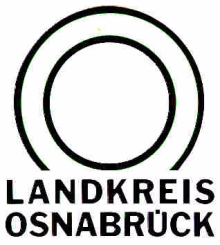 Landkreis Osnabrück	Sprechzeiten:	Der Landkreis im Internet:Am Schölerberg 1	Montag bis Freitag, 8.00 bis 13.00 Uhr.	http://www.lkos.de49082 Osnabrück	Donnerstag auch bis 17.30 Uhr.	Ansonsten nach VereinbarungSelbsthilfegruppe bei MediensuchtOsnabrück. An Menschen, die bei sich selbst einen problematischen Umgang mit Medien oder eine Mediensucht feststellen, richtet sich eine neu geplante Selbsthilfegruppe. Die Gruppe spricht dabei Personen mit Internetsucht, wie beispielsweise nach sozialen Netzwerken oder Streaming-Diensten, oder mit Handy- oder Computersucht an.Interessierte, die sich vertrauensvoll austauschen und gegenseitig unterstützen möchten, können sich an das Büro für Selbsthilfe und Ehrenamt unter Telefon 0541/501-8017 oder per E-Mail selbsthilfe@LKOS.de wenden. Alle Informationen werden vertraulich behandelt.Landkreis Osnabrück  Postfach 25 09  49015 OsnabrückDer LandratDer LandratAn dieRedaktionReferat für Assistenzund Kommunikation-Pressestelle-Datum:	10.01.2019Zimmer-Nr.:	2063 aAuskunft erteilt:	Luisa SchollekDurchwahl:Referat für Assistenzund Kommunikation-Pressestelle-Datum:	10.01.2019Zimmer-Nr.:	2063 aAuskunft erteilt:	Luisa SchollekDurchwahl:Pressemitteilung
Tel.: (05 41) 501-Fax: (05 41) 501-e-mail:24634420luisa.schollek@lkos.de